حركة القذيفة:1-1. تجربــــــة: (بطاقة التلميذ رقم 11)معالجة شريط الحركة عن طريق برنامج :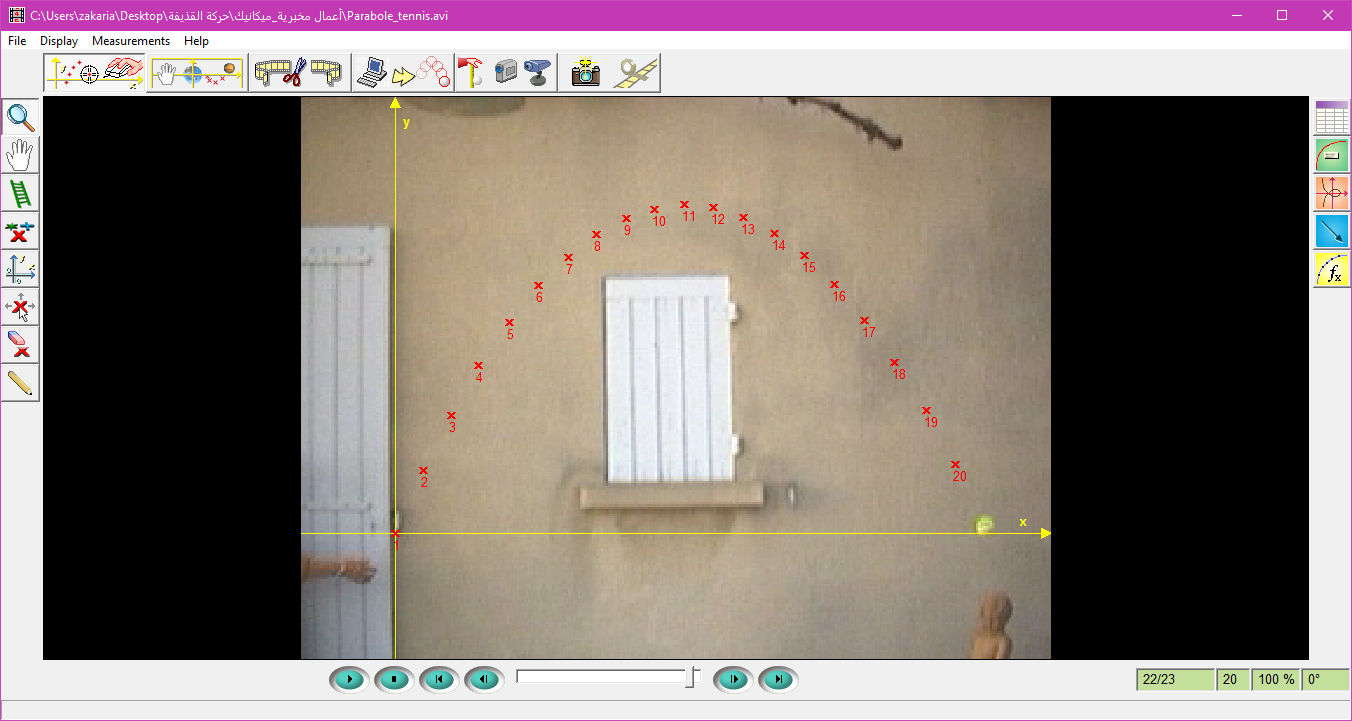 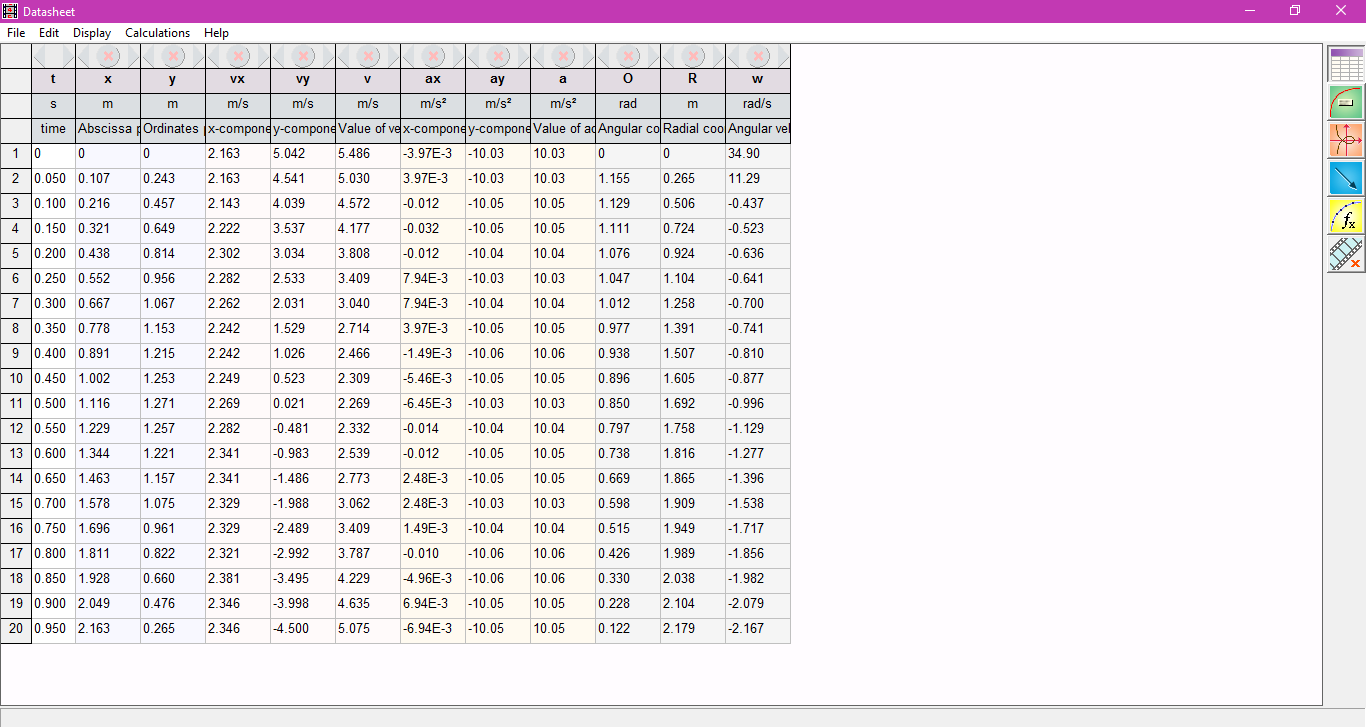 بالاعتماد على برنامج  مثل المنحنيات البيانية التالية: تمثيل المنحنيات: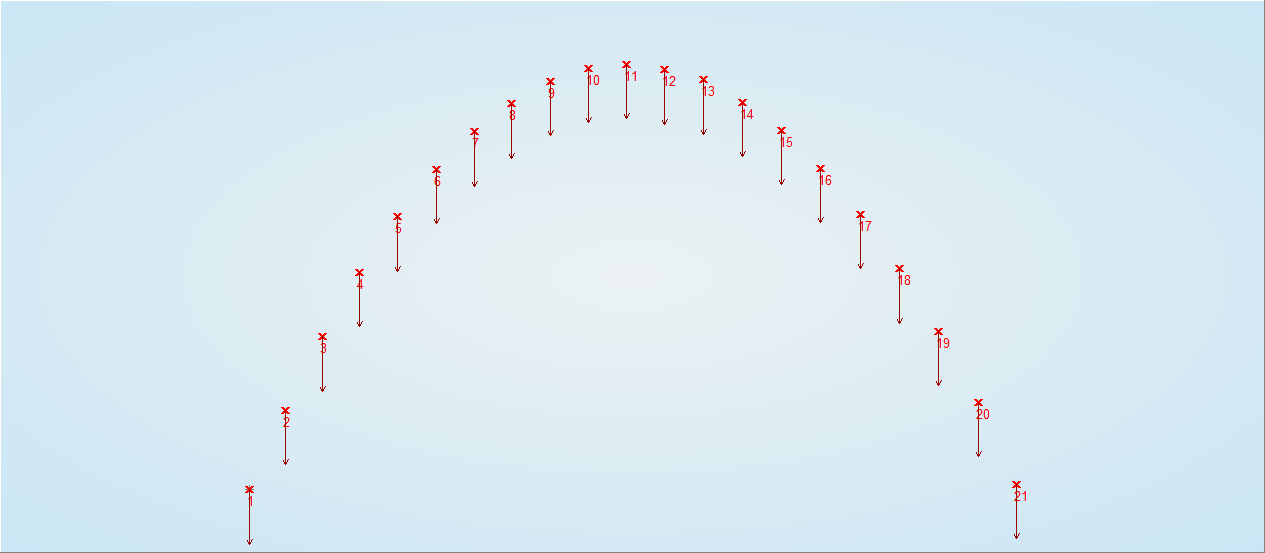 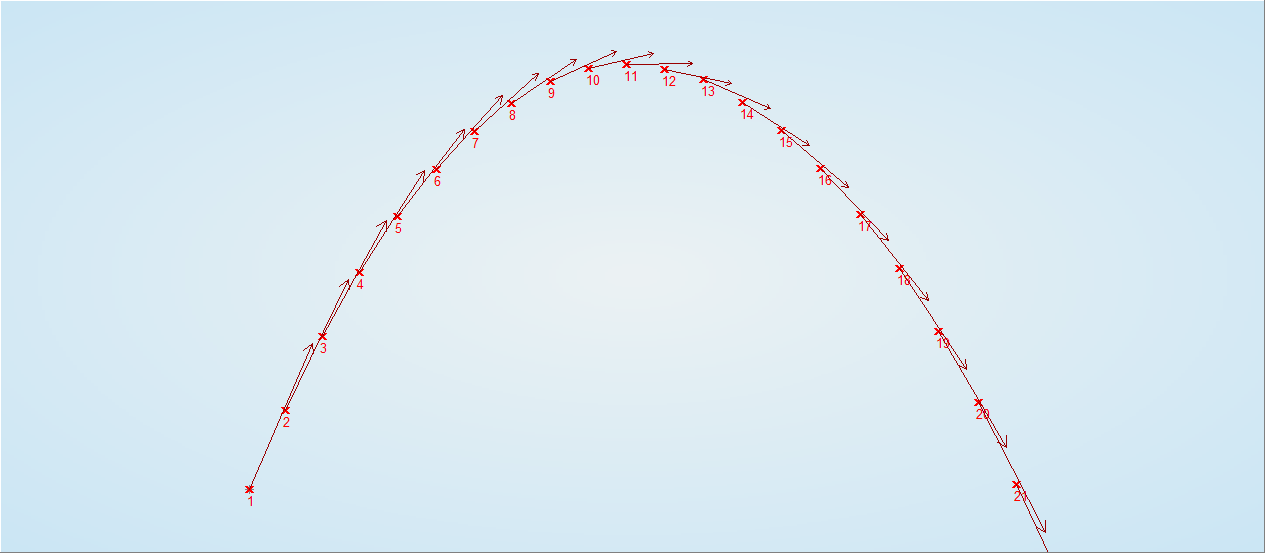 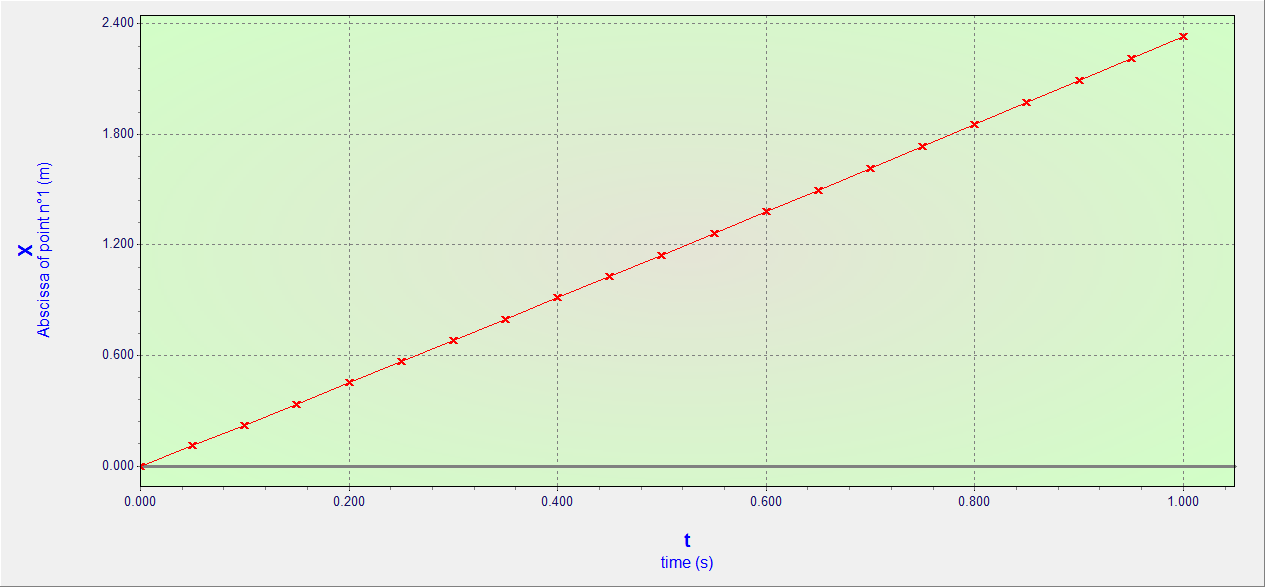 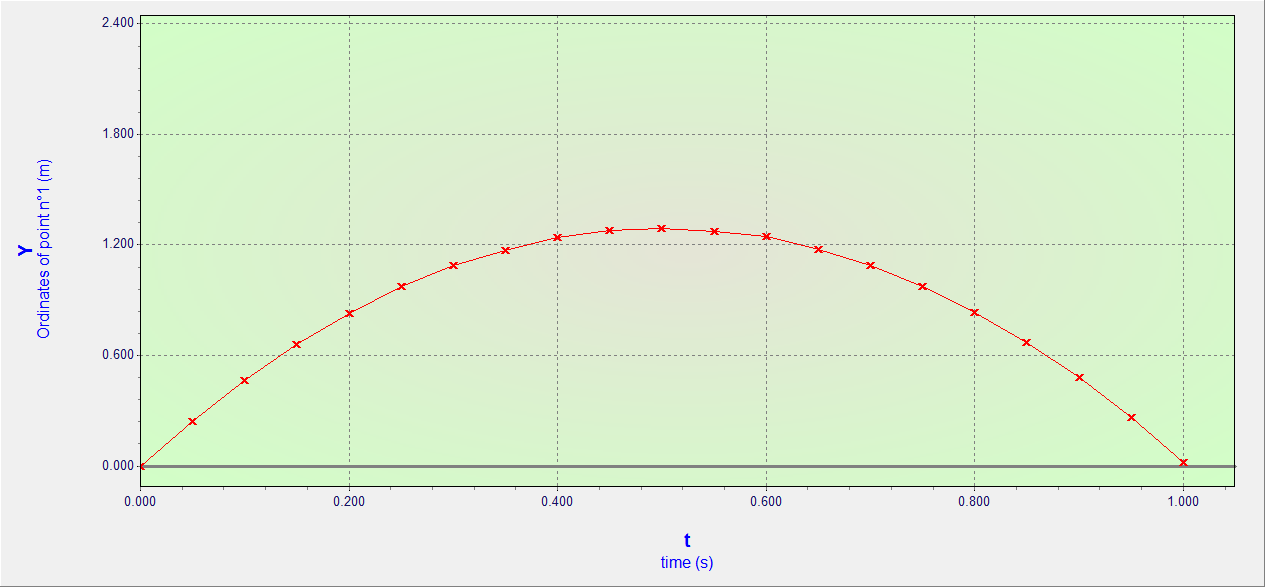 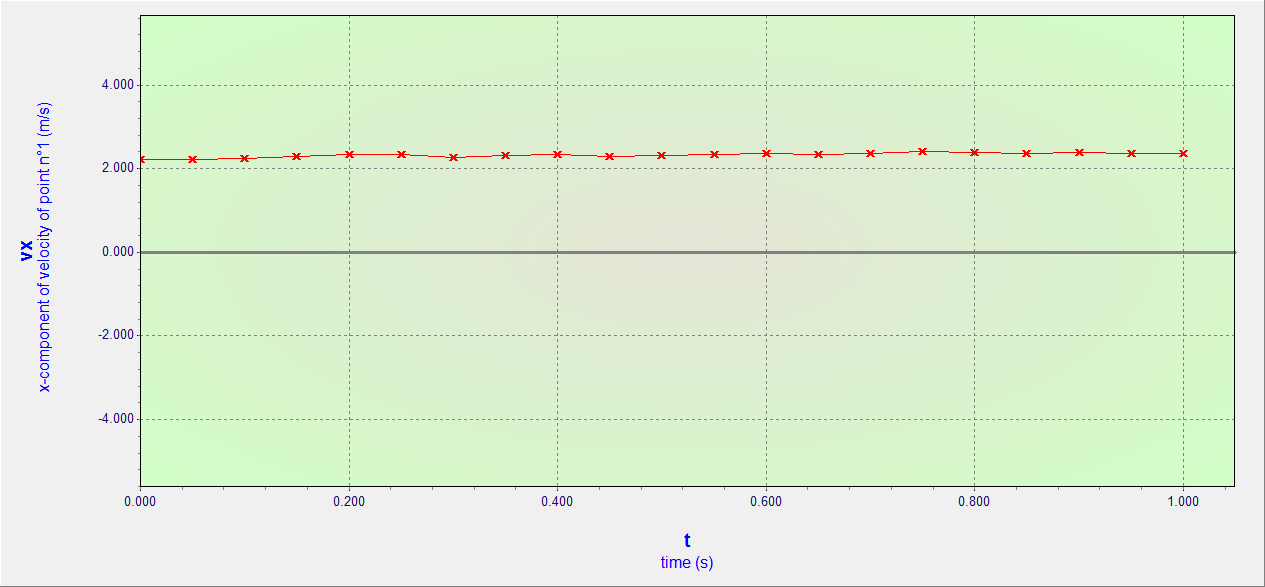 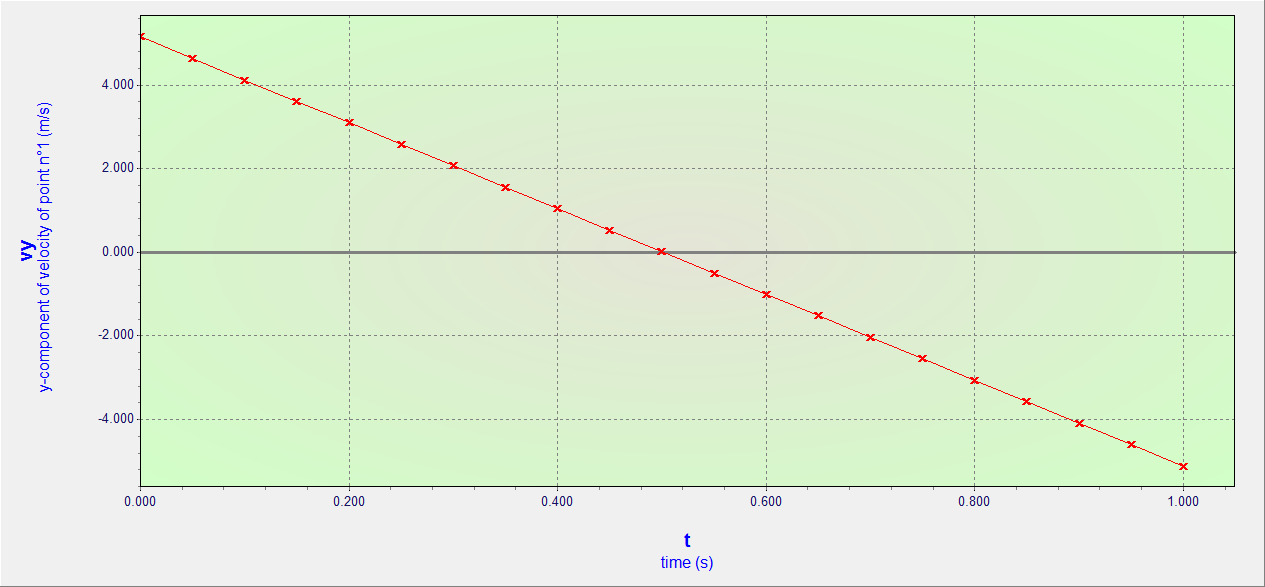 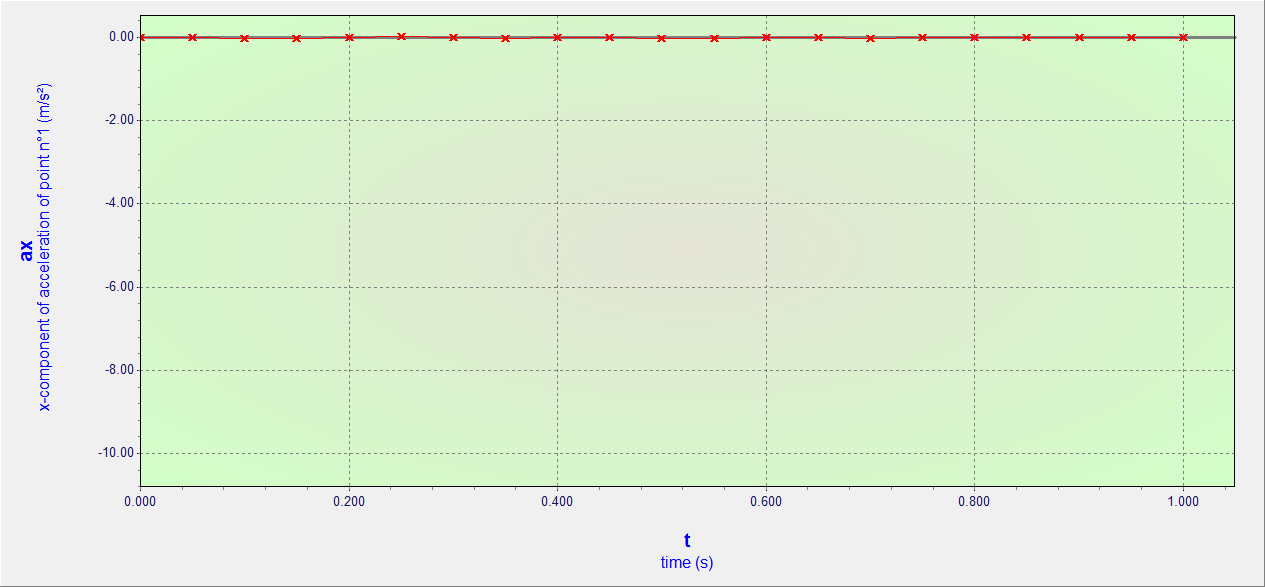 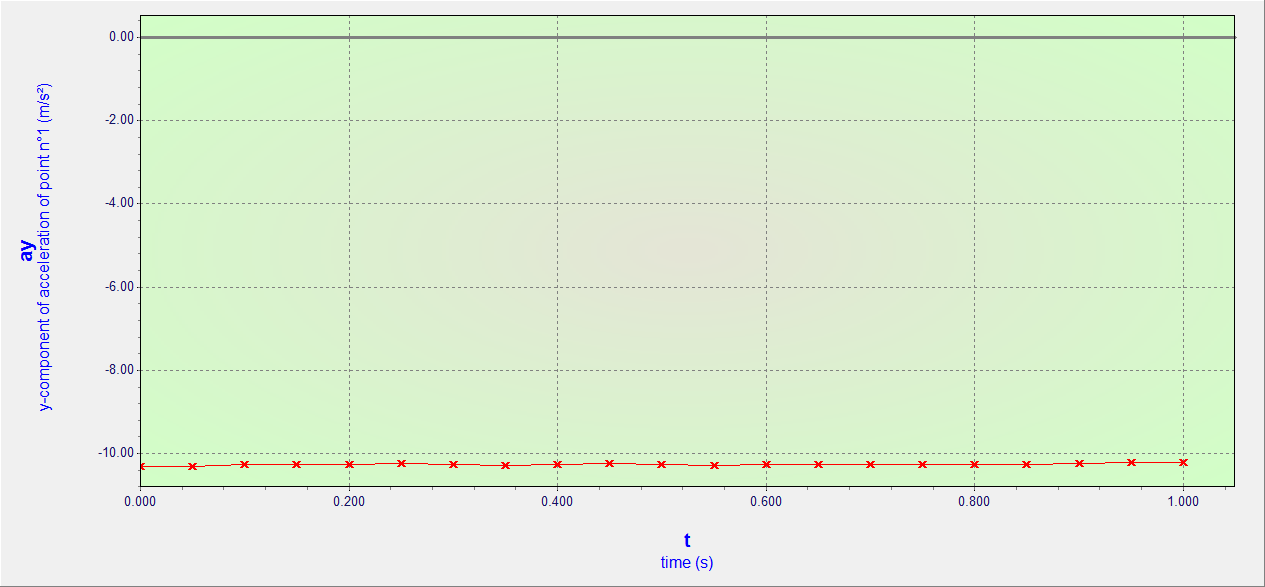 اعتمادا على المنحنيات المشاهدة في البرنامج:أ- اكتب عبارتي شعاع موضع مركز عطالة الجسم  وشعاع  سرعته عند اللحظة .عبارة شعاع الموضع  عند اللحظة :ب- أوجد قيمة زاوية القذف.إيجاد قيمة زاوية القذف:نعلم أن:ولدينا البيانات التجريبية:ومنه:وعليه:جـ- ما هي طبيعة الحركة بالنسبة لكل محور؟تحديد طبيعة الحركة بالنسبة لكل محور:من المنحنى: الحركة منتظمة لأن .من المنحنى: الحركة متغيرة بانتظام لأن ميل المنحنى ثابت.أكتب معادلة كل من  و .كتابة معادلة كل من  و:بتطبيق القانون الثاني لنيوتن على الكرة المنسوبة حركتها إلى معلم سطحي أرضي نعتبره غاليليا. (نعتبر دافعة أرخميدس ومقاومة الهواء مهملتان).منه:وعليه:إذن:بإسقاط العبارة الشعاعية السابقة على المحورين  ونجد:بمكاملة المعادلتين السابقتين  و ومن الشروط الابتدائية نجد:أوجد معادلة المسار.إيجاد معادلة المسار :بمكاملة المعادلتين السابقتين  و ومن الشروط الابتدائية نجد:نستخرج عبارة الزمن من المعادلة  ونعوضه في المعادلة منه:وعليه:هي معادلة قطع مكافئ من الشكل:باعتبار الجملة هي (القذيفة + الأرض):أ- أعط عبارة كل من ،،(الطاقة الكلية).عبارة كل من ،،(الطاقة الكلية):عبارة  بدلالة الزمن:منه:عبارة  بدلالة الزمن:منه:عبارة  بدلالة الزمن:منه:ب- ارسم في نفس المعلم المخططات ،،.رسم المخططات ،،: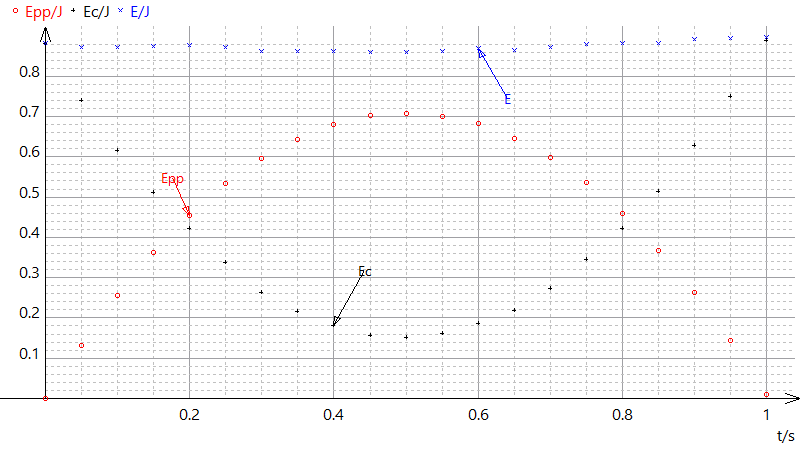 1-2. الذروة ومدى القذف:الذروة: هي أعظم ارتفاع يبلغه الجسم الصلب. والتي يكون عندها شعاع السرعة أفقيا أي أنه يتحقق:	 هو الزمن اللازم لبلوغ الدروة. يعطى بالعلاقة التالية:منه:بالتعويض في المعادلة  نجد:المدى: هو المسافة  بين نقطة القدف  ونقطة التصادم  على المستوى الأفقي.مما سبق لدينا معادلة مسار الحركة:حسب تعريف المدى لدينا:بالتعويض في معادلة المسار نجد:منه:ونعلم أن:ومنه:1-3. تأثير كل من زاوية الميل وسرعة القذف: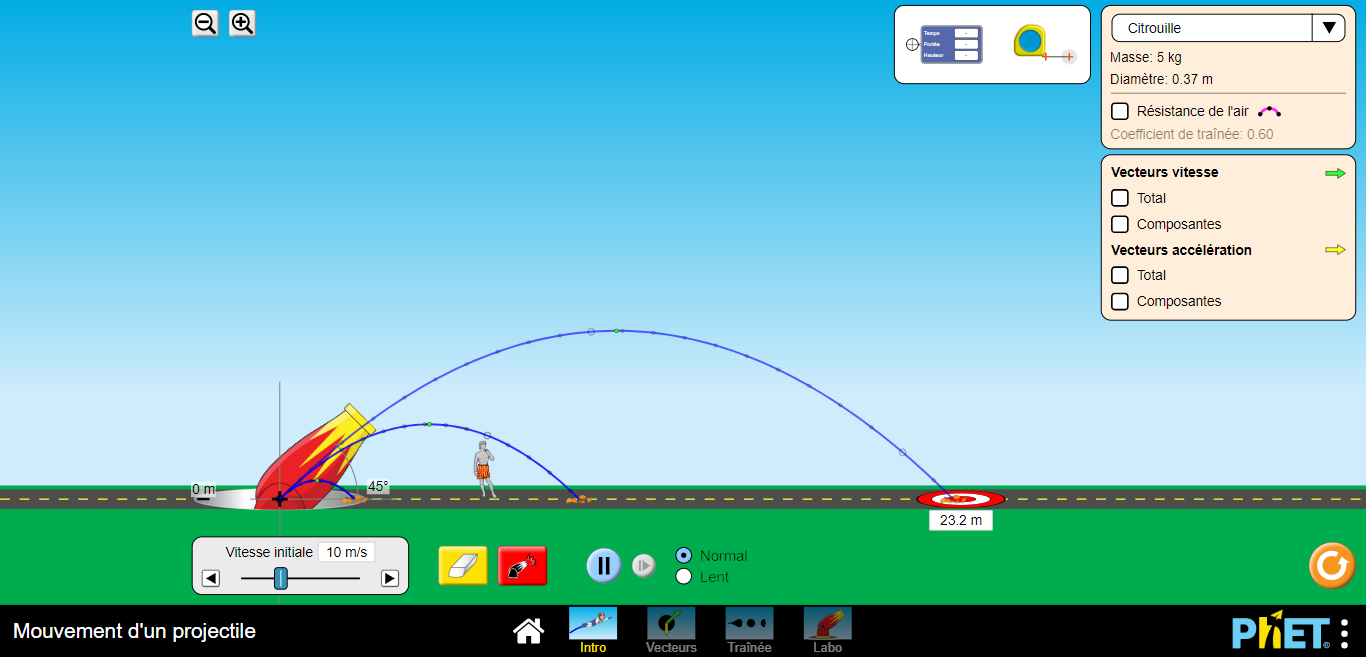 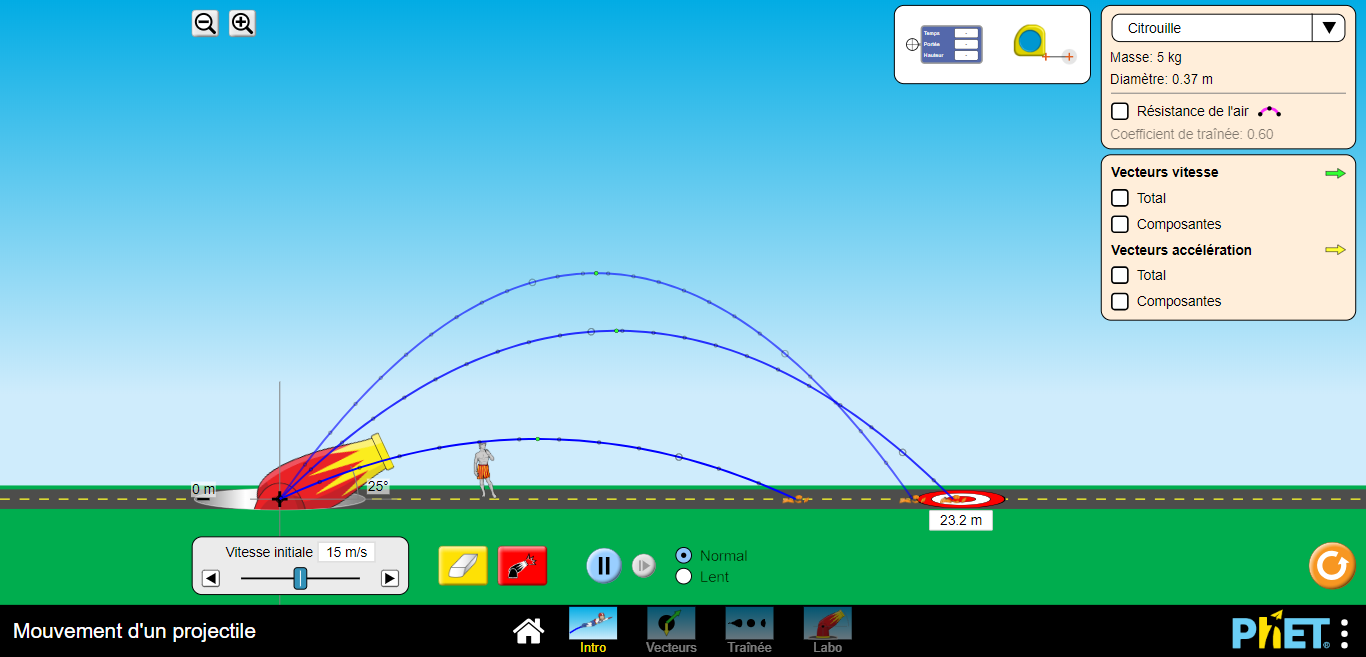 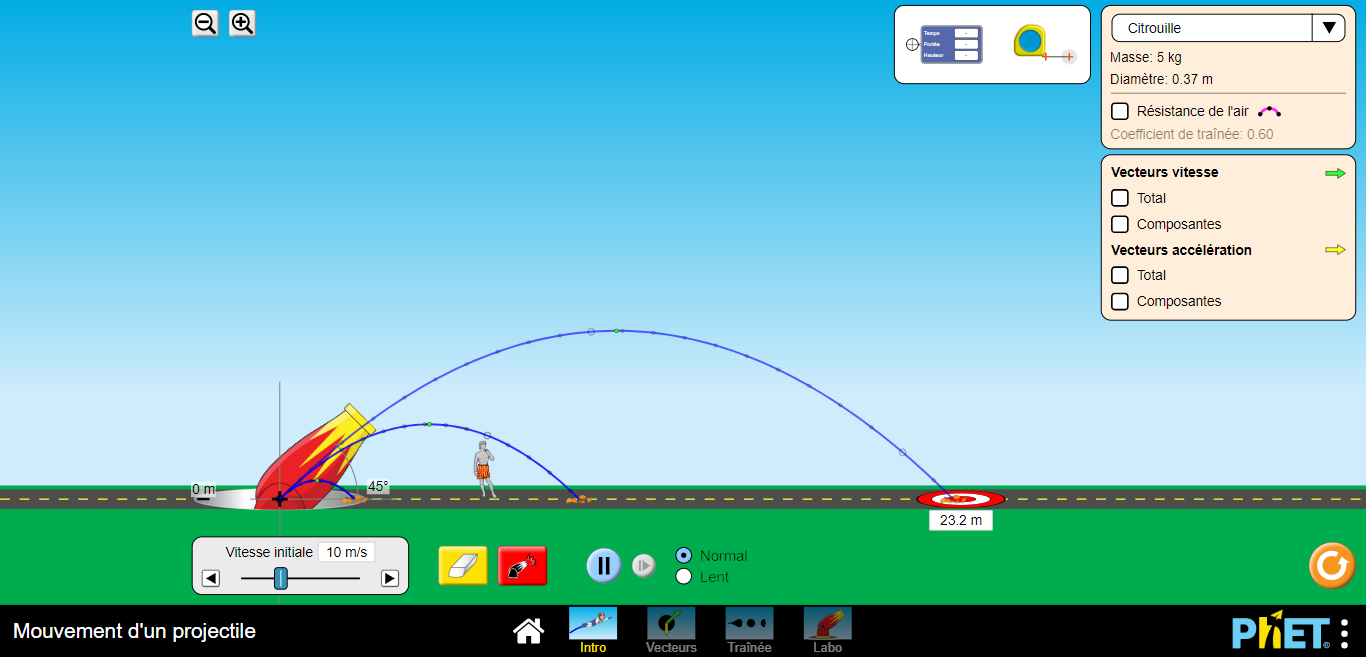 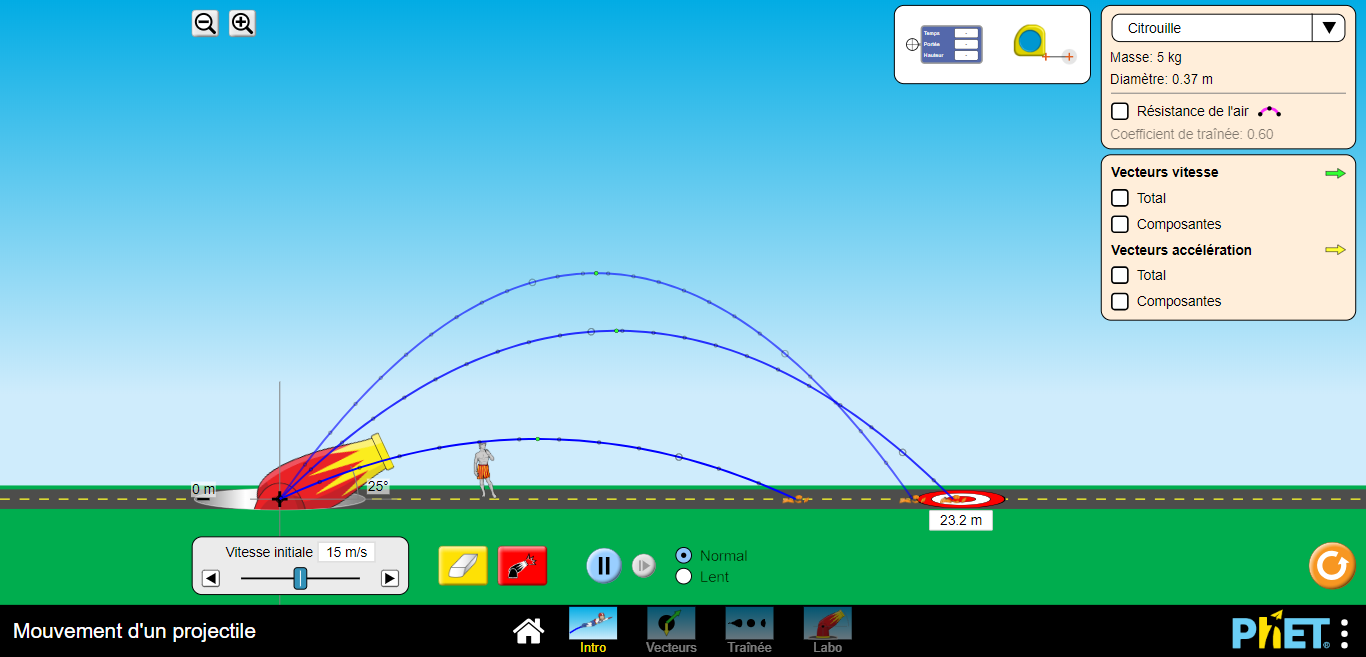 تأثير زاوية القذف: إذا كانت زاوية القذف ، فإن المدى يكون أعظمي.تأثير سرعة القذف: كلما كانت قيمة سرعة القذف كبيرة، كانت قيمتي المدى والذروة أكبر.حركة مركز عطالة جسم صلب خاضع لعدة قوى:2-1. دراسة الحركة على المستوي الأفقي: (تمرين رقم 22 من سلسلة الدعم رقم 05)تمثيل القوى المؤثرة على الجسمين:دراسة طبيعة حركة الجسمين قبل وانقطاع الخيط:مرجع الدراسة: سطحي أرضي نعتبره غاليليا.قبل انقطاع الخيط:بالنسبة للجسم :بتطبيق القانون الثاني لنيوتن على مركز عطالة الجسم :منه:بإسقاط العبارة الشعاعية على محور الحركة ، نجد:بالنسبة للجسم :بتطبيق القانون الثاني لنيوتن على مركز عطالة الجسم :منه:بإسقاط العبارة الشعاعية على محور الحركة ، نجد:بما أن البكرة مهملة والخيط مهمل الكتلة وعديم الامتطاط فإن:منه تصبح العبارتين  و من الشكل:من العبارات السابقة، نجد:وعليه:بما أن المسار مستقيم و فإن حركة الجسمين  و، مستقيمة متسارعة بانتظام.بعد انقطاع الخيط:عند انقطاع الخيط، لدينا:بالنسبة للجسم :من العبارة ، نجد:بما أن المسار مستقيم و فإن حركة الجسم  مستقيمة متباطئة بانتظام.بالنسبة للجسم :من العبارة ، نجد:بما أن المسار مستقيم و فإن حركة الجسم  مستقيمة متسارعة بانتظام (سقوط حر).أ- تحديد الأشكال:البيان : الجسم ، لأن .البيان : الجسم ، لأن .ب- استنتاج شدة قوة الاحتكاك:نعلم أن:جـ- تحديد قيمة الجاذبية في مكان التجربة:لدينا:د- التحقق من :لدينا:منه:وعليه:2-2. دراسة الحركة على المستوي المائل: (تمرين رقم 23 من سلسلة الدعم رقم 05)إيجاد عبارة التسارع  للجسم :مرجع الدراسة: سطحي أرضي نعتبره غاليليا.بالنسبة للجسم :بتطبيق القانون الثاني لنيوتن على مركز عطالة الجسم :منه:بإسقاط العبارة الشعاعية على محور الحركة ، نجد:بالنسبة للجسم :بتطبيق القانون الثاني لنيوتن على مركز عطالة الجسم :منه:بإسقاط العبارة الشعاعية على محور الحركة ، نجد:بما أن البكرة مهملة والخيط مهمل الكتلة وعديم الامتطاط فإن:منه تصبح العبارتين  و من الشكل:من العبارات السابقة، نجد:وعليه:إيجاد قيمة كل من  و:البيان عبارة عن خط مستقيم لا يمر من المبدأ، عبارته الرياضية:بحيث:  يمثل ميل البيان.ولدينا سابقا:بالمطابقة بين العبارتين، نجد:حساب :لدينا:منه:حساب :لدينا:منه:حساب توتر الخيط على جانبي البكرة:من أجل ، لدينا:من العبارة ، نجد:ثانوية العقيد عثمانالسنة الثالثة تقني رياضي – علوم تجريبيةالأستاذ: بوزيان زكرياءالأستاذ: بوزيان زكرياءالمجـــال:  التطورات الرتيبةالمجـــال:  التطورات الرتيبةالمجـــال:  التطورات الرتيبةالمجـــال:  التطورات الرتيبةالوحدة الخامسة: تطور جملة ميكانيكية الوحدة الخامسة: تطور جملة ميكانيكية الوحدة الخامسة: تطور جملة ميكانيكية الوحدة الخامسة: تطور جملة ميكانيكية الموضوع: تطبيقات القانون الثاني لنيوتنالموضوع: تطبيقات القانون الثاني لنيوتنالموضوع: تطبيقات القانون الثاني لنيوتنالمدة: 6 سا